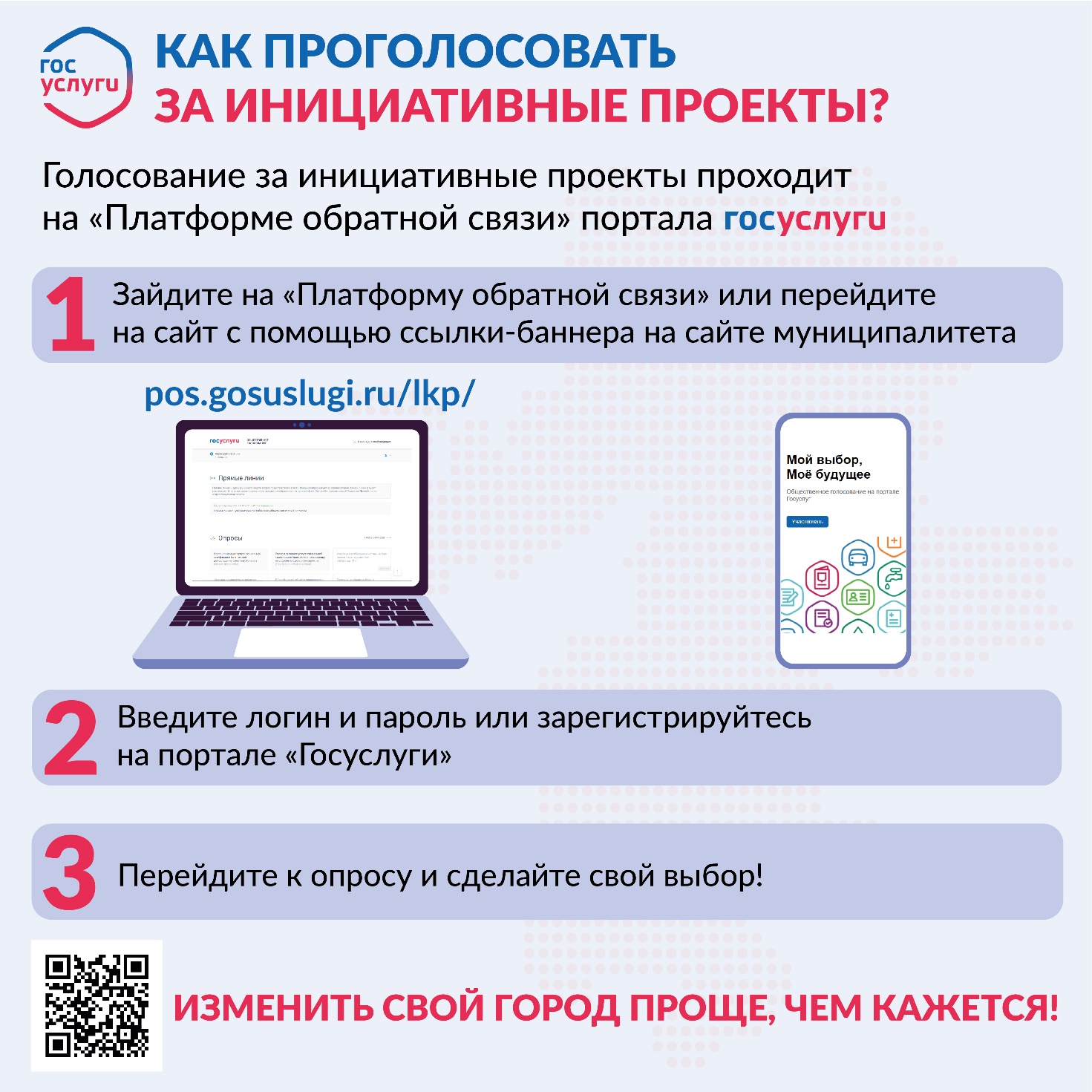 Скачать карточки можно по ссылкам:https://disk.yandex.ru/i/ObD88SMp9vNz4ghttps://disk.yandex.ru/d/zo79CBTvLK4baAКарточка публикуется:либо совместно с карточкой по голосованию в ПОСлибо с видео-роликом Госуслуг(https://www.youtube.com/watch?v=alxH8XmgiMI)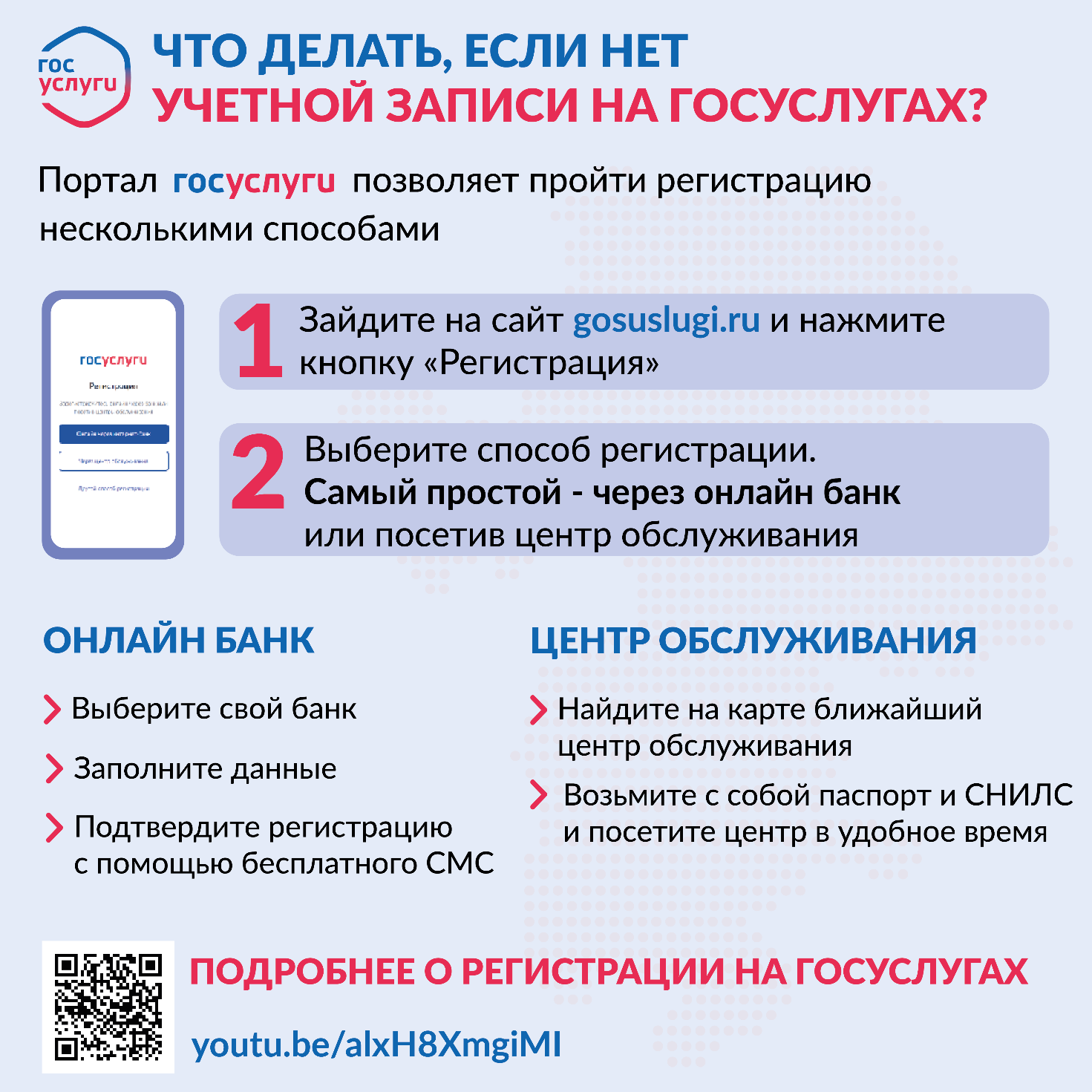 Скачать карточки можно по ссылкам:https://disk.yandex.ru/i/ObD88SMp9vNz4ghttps://disk.yandex.ru/d/zo79CBTvLK4baA